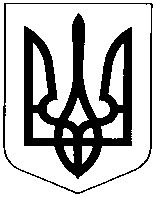 УКРАЇНАНОВОУШИЦЬКА СЕЛИЩНА РАДАНОВОУШИЦЬКОЇ СЕЛИЩНОЇ ОБ’ЄДНАНОЇ  ТЕРИТОРІАЛЬНОЇ ГРОМАДИР І Ш Е Н Н ЯПозачергової сесії селищної ради VІІ скликаннявід  11 квітня 2019 року №3смт. Нова Ушиця          Про затвердження Положення про інформаційну систему           «Реєстр територіальної громади Новоушицької селищної ради           (об’єднаної територіальної громади)»           Відповідно до Законів України «Про місцеве самоврядування в Україні», «Про інформацію», «Про адміністративні послуги», «Про свободу пересування та вільний вибір місця проживання в Україні», «Про захист персональних даних», Постанови Кабінету Міністрів України від 02.03.2016 року №207 «Про затвердження Правил реєстрації місця проживання та Порядку передачі органами реєстрації інформації до Єдиного державного демографічного реєстру», з метою визначення структури, складових та призначення інформаційної системи "Реєстр територіальної громади  Новоушицької селищної ради (об’єднаної територіальної громади)", сесія селищної радиВИРІШИЛА:           1.Затвердити Положення про інформаційну систему "Реєстр територіальної громади Новоушицької селищної ради (об’єднаної територіальної громади)" (далі Реєстр), що додається.      2.Відділу «Центр надання адміністративних послуг» Новоушицької селищної ради:          2.1.Забезпечити створення та адміністрування Реєстру.           2.2.Забезпечити інтеграцію Реєстру з Єдиним державним демографічним Реєстром та в подальшому з інформаційною системою "Портал адміністративних послуг Новоушицької селищної ради".           2.3.Відділу «Центр надання адміністративних послуг» Новоушицької селищної ради здійснювати організаційне та методологічне забезпечення ведення Реєстру.           3.Відділу комунальної власності, житлово-комунального господарства, благоустрою, зовнішньої реклами, охорони навколишнього природного середовища, інфраструктури та земельних відносин Новоушицької селищної ради  для забезпечення ведення актуальної бази даних Реєстру забезпечити:           3.1.Надання інформації відділу «Центр надання адміністративних послуг» Новоушицької селищної ради протягом одного робочого дня після присвоєння будівельної та/або поштової адреси об'єктів нерухомого майна на території Новоушицької селищної ради (об’єднаної територіальної громади);             3.2.Протягом одного робочого дня надання інформації щодо існування/підтвердження адресної інформації об'єктів нерухомого майна на території Новоушицької селищної ради (об’єднаної територіальної громади).                 4.Визначити відповідальною особою, яка відповідно до Положення про Реєстр територіальної громади, буде заводити нових користувачів та надавати доступ у системі - Адміністратора системи.              5.Контроль за виконанням даного рішення покласти на начальника відділу «Центр надання адміністративних послуг» Новоушицької селищної ради.Селищний голова 				О.В. Московчук                                                                                                                Додаток                                                                                                               до рішення позачергової сесії 
                                                                                                        селищної ради VІІ скликання                                                                                                         від  11 квітня №3ПОЛОЖЕННЯ
про інформаційну систему"Реєстр територіальної громади Новоушицької селищної ради(об’єднаної територіальної громади)"                                                                1.Загальні положенняПоложення про інформаційну систему «Реєстр територіальної громади Новоушицької селищної ради (об’єднаної територіальної громади)» (далі - Положення) визначає завдання, структуру та склад інформаційної системи "Реєстр територіальної громади Новоушицької селищної ради (об’єднаної територіальної громади)" (далі – Реєстр).1.2.Правовою основою діяльності Реєстру є Закони України "Про місцеве самоврядування в Україні", "Про адміністративні послуги", "Про інформацію", "Про захист персональних даних", "Про захист інформації в інформаційно-телекомунікаційних системах", "Про свободу пересування та вільний вибір місця проживання в Україні" Постанова Кабінету Міністрів України від 02.03.2016 року №207 «Про затвердження Правил реєстрації місця проживання та Порядку передачі органами реєстрації інформації до Єдиного державного демографічного реєстру» та інші нормативно-правові акти.1.3.У цьому Положенні терміни вживаються в значеннях, наведених у Законах України "Про інформацію", "Про захист інформації в інформаційно-телекомунікаційних системах", "Про захист персональних даних", "Про свободу пересування та вільний вибір місця проживання в Україні", Постанові Кабінету Міністрів України від 02.03.2016 року №207 «Про затвердження Правил реєстрації місця проживання та Порядку передачі органами реєстрації інформації до Єдиного державного демографічного реєстру»2.Завдання РЕЄСТРу2.1. Завданням РЕЄСТРу є забезпечення органів Реєстрації, на які покладені функції реєстрації та зняття з реєстрації місця проживання/перебування фізичних осіб на території Новоушицької селищної ради (об’єднаної територіальної громади), засобами автоматизації процесів формування та ведення РЕЄСТРу відповідно до вимог нормативно-правових актів України, актуалізації даних в Єдиному державному демографічному Реєстрі, обміну відомостями між Реєстрами інших територіальних громад України у частині реєстрації та зняття з реєстрації місця проживання/перебування фізичної особи у разі її вибуття з однієї адміністративно-територіальної одиниці та прибуття до іншої адміністративно-територіальної одиниці.2.2. Призначення РЕЄСТРу - інформаційно-довідкове та організаційно-технологічне забезпечення процесів реєстрації та зняття з реєстрації місця проживання/перебування фізичної особи, що здійснюється відділом «Центр надання адміністративних послуг» Новоушицької селищної ради.2.3. РЕЄСТР забезпечує:зберігання персональних даних, що внесені до РЕЄСТРу, та їх відображення за встановленою формою;формування та друк заяви-анкети про реєстрацію / зняття з реєстрації місця проживання/перебування фізичної особи;формування та друк відмови у здійсненні реєстрації / зняття з реєстрації місця проживання/перебування фізичної особи;перевірку персональних даних особи за базами даних, які сформовані з використанням персональних даних Державного Реєстру виборців;формування та друк заяви-анкети для внесення інформації до Єдиного державного демографічного Реєстру;взаємопов'язаний пошук за атрибутами, відображення в інтерфейсі результатів, друк списку чи картки;коригування даних, перереєстрацію місця проживання/перебування фізичних осіб та скасування реєстрації / зняття з реєстрації місця проживання/перебування фізичних осіб;збирання, підготовку, введення інформації (даних) з первинних документів та сканованих документів;перевірку факту реєстрації / зняття з реєстрації місця проживання/перебування фізичної особи за іншою адресою в межах обслуговування Реєстру;пошук інформації про фізичну особу за базою даних РЕЄСТРу;формування та друк за встановленими формами звітів, довідок, карток, повідомлень тощо;формування єдиної бази даних для зберігання, обробки та використання інформації щодо обліку осіб, які проживають/перебувають на території Новоушицької селищної ради (об’єднаної територіальної громади);автоматизацію процесів реєстрації / зняття з реєстрації місця проживання/перебування фізичних осіб;взаємодію з Єдиним державним демографічним Реєстром, Реєстрами інших територіальних громад;пошук та обробку даних за будь-якими критеріями та фільтрами, автоматизоване формування довідок та інформаційно-аналітичних звітів;інтеграцію з інформаційною системою "WEB-портал адміністративних послуг Новоушицької селищної ради" та іншими пов'язаними системами в установленому порядку.власник РЕЄСТРу;розпорядник РЕЄСТРу;адміністратор РЕЄСТРу;користувачі РЕЄСТРу.3.Інформаційні ресурси РЕЄСТР3.1. Інформаційні ресурси РЕЄСТРу - база даних, призначена для зберігання, обробки, використання інформації, що створюється, ведеться та актуалізується відділом «Центр надання адміністративних послуг» Новоушицької селищної ради для обліку фізичних осіб, які проживають на території Новоушицької селищної ради (об’єднаної територіальної громади).3.2. Інформація, що обробляється в РЕЄСТРі, є власністю територіальної громади і підлягає захисту в установленому порядку.3.3.Порядок обробки і захисту персональних даних, що містяться у РЕЄСТРі, визначається володільцями, розпорядниками персональних даних самостійно відповідно до Закону України "Про захист персональних даних" з урахуванням наказу Уповноваженого Верховної Ради України з прав людини від 08 січня 2014 року N 1/02-14 "Про затвердження документів у сфері захисту персональних даних".4.Суб'єкти РЕЄСТР4.1.  Суб'єктами РЕЄСТРу є:4.2. Власником РЕЄСТРу є Новоушицька селищна рада.4.3. Розпорядником РЕЄСТРу є відділ «Центр надання адміністративних послуг» Новоушицької селищної ради. Завдання розпорядника - вирішення організаційних питань щодо забезпечення формування та ведення бази даних РЕЄСТРу, надання доступу до інформації, що обробляється в РЕЄСТРі, прийняття управлінських рішень стосовно розвитку і вдосконалення РЕЄСТРу, а також інші завдання, передбачені законодавством.4.4. Адміністратор РЕЄСТРу – Адміністратор системи начальник  відділу «Центр надання адміністративних послуг» Новоушицької селищної ради  відповідає за функціонування та експлуатацію РЕЄСТРу.Завдання адміністратора РЕЄСТРу - організація виконання функцій контролю за дотриманням правил, процедур, технології обробки інформації в РЕЄСТР, розгортання та налаштування робочих місць користувачів, адміністрування облікових записів користувачів згідно із заявками розпорядника РЕЄСТРу (у форматі прізвище, ім'я, по батькові, посада, індивідуальний податковий номер), надання консультацій та технічної підтримки користувачам РЕЄСТРу.4.5. Користувачі РЕЄСТРу - службові/посадові особи власника РЕЄСТРу, державні органи, підприємства та установи, які в установленому порядку отримали відповідне право доступу до інформації РЕЄСТРу у зв'язку з виконанням службових/посадових обов'язків.5.Функціонування та технічний захист РЕЄСТР5.1.  Організаційні заходи щодо формування, ведення і підтримання в актуальному стані РЕЄСТРу Розпорядником.5.2.  Прийняття взаємоузгоджених управлінських рішень стосовно розвитку та вдосконалення РЕЄСТРу здійснюється Власником та його відповідними структурними підрозділами.5.3.  Оснащення технічними та технологічними засобами базується на використанні сучасних інформаційних технологій, засобів комп'ютерної техніки, телекомунікаційного обладнання, загальносистемного та прикладного програмного забезпечення. Робочі місця користувачів РЕЄСТРу повинні бути об'єднані єдиною телекомунікаційною мережею.5.4.  Інформаційне забезпечення базується на цілісності та несуперечливості інформації РЕЄСТРу, що забезпечується використанням визначеного програмного забезпечення, єдиної технології обробки та обміну даними, типовою структурою даних та правилами їх інтеграції, уніфікованою системою класифікації, кодування та контролю інформації.5.5.  Рішення щодо здійснення доопрацювання, розробляння та внесення змін до програмного забезпечення РЕЄСТРу приймається адміністратором РЕЄСТРу відповідно до вимог розпорядника РЕЄСТРу за участі розробника програмного забезпечення РЕЄСТРу.5.6.  Захист інформаційних ресурсів РЕЄСТРу здійснюється шляхом впровадження комплексу технічних, криптографічних, організаційних та інших заходів і засобів захисту інформації, спрямованих на недопущення блокування інформації, несанкціонованого ознайомлення з нею та/або її модифікації, забезпечення встановленої політики безпеки та реалізація необхідних організаційних, інженерно-технічних заходів і програмно-технічних засобів захисту, ефективне протистояння ймовірним загрозам інформаційним ресурсам РЕЄСТРу з надання основних функціональних послуг безпеки: конфіденційності, цілісності, доступності, спостережливості.6.Структура РЕЄСТРу6.1.  Визначення технічних та програмних засобів, що входять до складу РЕЄСТРу, їх функціональних можливостей, кількості, порядку та строків експлуатації здійснюється адміністратором РЕЄСТРу у співпраці із розробником програмного забезпечення РЕЄСТРу.
Користувачі РЕЄСТРу зобов'язані дотримуватися заходів безпеки під час експлуатації технічних засобів складових РЕЄСТРу.6.2.  Складовими РЕЄСТРу є:центральна підсистема;програмно-апаратні комплекси;телекомунікаційна мережа;комплексна система захисту інформації.6.3. Центральна підсистема РЕЄСТРу - це сукупність програмно-технічних засобів, призначених для обробки та збереження інформації, які забезпечують:обробку (введення, записування, зберігання, знищення, приймання та передавання) інформації та формування бази даних;створення, накопичення і зберігання реєстраційних карток документів та їх електронних копій;коригування інформації, що міститься в РЕЄСТРі, з можливістю її друку;пошук відомостей в РЕЄСТРі за даними про фізичну особу;надання користувачам відповідно до їх повноважень доступу до інформації, що зберігається в РЕЄСТРі;архівування даних;обмін інформацією між розпорядниками РЕЄСТРі із використанням захищеної технології;моніторинг стану інформаційного обміну між складовими РЕЄСТРу, а також системних журналів аудиту роботи користувачів, програмних і технічних засобів;захист інформації під час її обробки в РЕЄСТРі.6.4. До складу центральної підсистеми РЕЄСТРу входять:основний та резервний сервери баз даних;сервер імпорту зовнішніх даних;WEB-сервери;засоби захисту інформації;автоматизовані робочі місця користувачів системи.6.5. Технічні засоби, програмне забезпечення, що входять до складу РЕЄСТРу, технічна та експлуатаційна документація на них, дійсні повні й умовні найменування є відкритою інформацією.7.Використання та доступ до інформаційних ресурсів РЕЄСТРу7.1.  Доступ до інформації, що міститься у РЕЄСТРі, здійснюється з дотриманням вимог Законів України "Про інформацію", "Про захист персональних даних" та "Про свободу пересування та вільний вибір місця проживання в Україні" Постанови Кабінету Міністрів України від 02.03.2016 року №207 «Про затвердження Правил реєстрації місця проживання та Порядку передачі органами реєстрації інформації до Єдиного державного демографічного реєстру».7.2. у Доступ до інформаційних ресурсів РЕЄСТР здійснюється безпосередньо з робочих місць користувачів РЕЄСТРу виключно авторизовано, із збереженням інформації про службову або посадову особу, яка здійснювала запит, та час такого запиту.7.3.  Користувачам РЕЄСТРу надається доступ до інформації, що міститься у РЕЄСТРі, відповідно до їх прав, визначених розпорядником РЕЄСТРу відповідно до Законів України та функціональних обов'язків.Групи користувачів, що безпосередньо не формують РЕЄСТР, можуть переглядати інформацію про особу за умови внесення до пошукової форми її ідентифікаційних даних.7.4.  Користувачі РЕЄСТРу використовують інформацію, що обробляється в РЕЄСТРі, тільки зі службовою метою відповідно до покладених службових/посадових обов'язків та в установленого порядку. Така інформація не підлягає поширенню та передаванню іншим особам, крім випадків, передбачених законодавством.7.5.  Користувачі РЕЄСТРу відповідають за достовірність інформації, що вводиться ними до РЕЄСТРу, та зобов'язані дотримуватися законодавства про інформацію.7.6.  Контроль за дотриманням вимог щодо обробки інформації здійснює розпорядник РЕЄСТРу.7.7.  Технічне обслуговування і супровід мережевого устаткування, апаратних та програмних засобів РЕЄСТРу організовується адміністратором РЕЄСТРу.8.Фінансування створення, забезпечення функціонування 
та розвитку РЕЄСТРу8.1. Фінансування створення, забезпечення функціонування та розвитку РЕЄСТРу здійснюється в рамках проекту від U-LEAD «Е-Рішення для громад» та Новоушицькою селищною радою (об’єднаною територіальною громадою).     Секретар ради                                                                                           С.А.Мегель